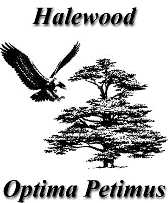 Payments over £500 – 2021-2022Quarter 3: October 1st – 31st December 2021Quarter 3: October 1st – 31st December 2021Quarter 3: October 1st – 31st December 2021Quarter 3: October 1st – 31st December 2021Quarter 3: October 1st – 31st December 2021Quarter 3: October 1st – 31st December 2021Approval DateVoucher No.SupplierDescriptionDate Cleared Bank AccountGross06/10/2021332MN BadgerSink Hole repair06/10/20214,480.0012/10/2021343Wigan BeerHollies Beer order Sept 2112/10/2021506.8413/10/2021355Defib MachineInitial Payment Oct 2113/10/2021515.0014/10/2021357PKF Little JohnAGAR 2020 Accounts14/10/20211,300.0018/10/2021369Corona energyArncliffe Electricity sept 202118/10/20213,293.7318/10/2021370Corona energyHollies Electricity Sept 202118/10/20211,042.3427/10/2021386WaterplusWaste Water - Arncliffe 11/07/2021 to 10/10/202127/10/2021715.7204/11/2021401KMBCTelephones and IT Support04/11/20212,321.0004/11/2021404Cotterell ElectricalElectrical outside works Oct 2104/11/2021574.3010/11/2021411Keith Kelly Surfacing Limitedinstallation of Concrete Base for Christmas Tree 10/11/20211,550.0010/11/2021412Rainfords Christmas Tree LandTree and Stand Nov 2110/11/2021760.0011/11/2021414KDCSMemory Lane Community Grant 11/11/2021500.0012/11/2021415Holy FamilyCommunity Grant 12/11/2021500.0012/11/2021419Wigan BeerBar Stock Nov 2112/11/2021632.1412/11/2021419aWigan BeerBar Stock Nov 2112/11/2021633.7412/11/2021420Wigan BeerBar Stock Nov 2112/11/2021832.6315/11/2021426Corona energyElectricity - Arncliffe Oct 2115/11/20211,309.5416/11/2021428Corona energyElectricity - Hollies  16/11/2021745.4822/11/2021449SSEGas Oct 21 - Arncliffe22/11/2021553.0323/11/2021450Kool BlueElectrical Work Christmas Trees 23/11/2021945.0023/11/2021451LesarBadge printer 23/11/2021714.0001/12/2021473Apollo AthleticsBowls Equipment 8 weeks Nov 2101/12/2021640.0001/12/2011476Halewood Community SpiritCommunity Grant 01/12/2021500.0001/12/2021477St John VianneyCommunity Grant 01/12/2021500.0001/12/2021478Paul BurkeCommunity Grant 01/12/2021500.0010/12/2021492Derek Gough AssociatesMeasure and Price Internal Services - Arncliffe 10/12/2021750.0010/12/2021494Applied Air ConditioningFix Condensing Unit  10/12/2021550.0015/12/2021507Corona EnergyElectricity Nov 21 Arncliffe15/12/20211,488.9621/12/2021516Blachere LtdChristmas lights provision and switch on 21/12/20216,750.6523/12/2021521SSEGas Nov 21 Hollies23/12/2021783.08